Кодекс об административных правонарушениях и Уголовный кодекс Российской Федерации устанавливают наказание за розничную продажу алкоголя несовершеннолетним. Несовершеннолетними, в свою очередь, признаются лица, не достигшие 18 лет. Это четко установлено п. 1 ст. 21 Гражданского кодекса РФ. Исключений из этого правила не существует. Если же несовершеннолетнему будет продан алкоголь, в том числе неоднократно, то это может повлечь административную и уголовную ответственность. Кроме того, продавец может быть привлечен к дисциплинарной и материальной ответственности. Кроме того, возможно применение дополнительного наказания в виде запрета заниматься определенными видами деятельности на срок до 3 лет. В данном случае речь идет о запрете заниматься розничной торговлей спиртными напитками.   Адреса и телефоны правоохранительных и контролирующих органов:- Прокуратура Пермского края, адрес: ул. Луначарского, д. 60, г. Пермь, 614990, тел.: 8 (342) 217-53-08;- Прокуратура г. Кизела, адрес: ул. Пролетарская, д. 19, г. Кизел, Пермский край, 618350, тел.: 4-44-97;- Отдел полиции (дислокация г. Кизел) МО МВД России «Губахинский», адрес: ул. Луначарского, д. 19, г. Кизел, Пермский край, 618350, тел.: 4-31-93;- Губахинский межрайонный следственный отдел Следственного Управления Следственного комитета России по Пермскому краю, адрес: пр. Ленина, д. 21, г. Губаха, Пермский край, 618250, тел.: 8 (34248) 4-11-61; - Комиссия по делам несовершеннолетних и защите их прав городского округа «Город Кизел», ул. Луначарского, д. 19, г. Кизел, Пермский край,618350, тел.: 4-46-69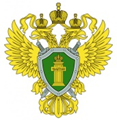 Прокуратурагорода КизелаПамяткаответственность за продажу алкоголя несовершеннолетним    2021 годПоложениями Федерального закона от 22.11.1995  № 171-ФЗ «О государственном регулировании производства и оборота этилового спирта, алкогольной и спиртосодержащей продукции и об ограничении потребления (распития) алкогольной продукции» установлен запрет на осуществление  продажи алкогольной продукции несовершеннолетним.Административная ответственностьНа основании части 2.1 статьи 14.16 Кодекса Российской Федерации об административных правонарушениях розничная продажа несовершеннолетнему алкогольной продукции, если это действие не содержит уголовно наказуемого деяния, влечет наложение административного штрафа на граждан в размере от тридцати тысяч до пятидесяти тысяч рублей; на должностных лиц - от ста тысяч до двухсот тысяч рублей; на юридических лиц - от трехсот тысяч до пятисот тысяч рублей.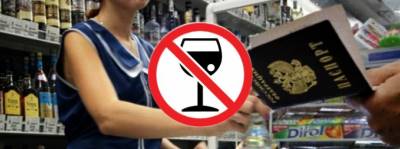 Уголовная ответственностьСтатьей 151.1 Уголовного Кодекса Российской Федерации установлена уголовная ответственность за розничную продажу несовершеннолетним алкогольной продукции, если это деяние совершено неоднократно,  наказывается штрафом в размере от пятидесяти тысяч до восьмидесяти тысяч рублей или в размере заработной платы или иного дохода осужденного за период от трех до шести месяцев либо исправительными работами на срок до одного года с лишением права занимать определенные должности или заниматься определенной деятельностью на срок до трех лет или без такового.Согласно примечанию к данной статье розничной продажей несовершеннолетнему алкогольной продукции, совершенной лицом неоднократно, признается розничная продажа несовершеннолетнему алкогольной продукции, лицом, подвергнутым административному наказанию за аналогичное деяние, в период, когда лицо считается подвергнутым административному наказанию   Если Вы явились свидетелем продажи алкоголя несовершеннолетнему, пресекайте данные действия, либо сообщайте о данных фактах в правоохранительные органы. 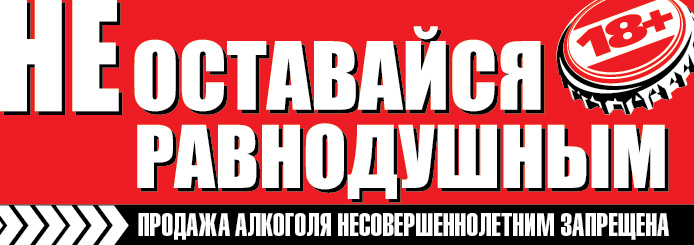 